NO.________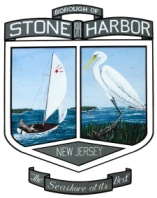 BOROUGH OF STONE HARBOR, NEW JERSEYBEACH VEHICLE PERMIT APPLICATIONFOR 2016-2017 SEASON ONLY:Applications received from September 6th through March 15th the following year.TO BE FILLED OUT BY APPLICANT:NAME_____________________________________________________________________________                                    ADDRESS_________________________________________________________________________________________CITY________________________________________	STATE________________________ZIP_____________________DRIVER’S LICENSE NO._____________________________________________________________________________EMAIL_______________________________________PHONE #_____________________________________DESCRIPTION OF VEHICLE:MAKE____________________________________	MODEL__________________________YEAR_________________LICENSE PLATE NO.______________________________	STATE_______________________________________INSURANCE CO._________________________________POLICY #_____________________________________REQUIRED EQUIPMENT NEEDED IN VEHICLE AT ALL TIMES:- TOW ROPE                              - JACK WITH BOARD- INFLATED SPARE TIRE       - SHOVEL- FIRE EXTINQUISHER           - FIRST AID KIT- FLASHLIGHT* THE DECAL SHALL BE PROMINENTLY DISPLAYED UPON THE REAR OF THE VEHICLE *RULES:* Permitted vehicles may enter the beach areas ONLY FOR THE PURPOSE OF FISHING.* South of 122nd Street - Permit valid day after Labor Day through March 15TH    North of 122nd Street - Permit valid October 1ST through March 31ST PERMISSION IN HEREBY GRANTED:In appreciation for this permission extended to me, I will at all times drive on the beach for the purpose of fishing only with the utmost caution and report any violation of the beach ordinance and I will exercise this permission at my sole risk and liability.By signing this application the applicant certifies that they will at all times when operating this vehicle on the beaches of Stone Harbor they will Obey the Rules, have all the Required Equipment on board the vehicle and agrees to allow Spot Inspections of their vehicle by the Stone Harbor Police Department.  Violation of the Rules and or failure to maintain the required equipment while on the beaches of Stone Harbor will result in a Minimum Fine of $250.00 and Revocation of the Vehicle Permit for the remainder of the season.  FEE PAID $50.00		________________________________________Cash_______ Check #________		Signature of ApplicantApproved by_______________________________	Date of Issue__________________________BOROUGH OF STONE HARBOR2016-2017 BEACH VEHICLE PERMITS RULES	THE PERMIT, A COPY OF THE RULES AND A COPY OF THE ORDINANCE	MUST BE IN VEHICLE AND AVAILABLE FOR INSPECTION	AT ALL TIMES1.	Permit to be used for the purpose of FISHING on the hard sand only.2.	NORTH OF 122ND STREET - Permit will run from October 1st through 	March 31st inclusive for the beach front.  On the beaches NORTH of 122nd Street the time is one hour prior to sunrise until one hour past sunset.  3.	SOUTH OF 122ND STREET - Permit will run from the day after Labor Day to March 15th for the beach front and Point area.  On the beaches SOUTH of 122nd Street the time is any time of day.  4.	No vehicle shall operate on the beach in excess of 15MPH.  Vehicles are prohibited from 111th through 114th Street beaches inclusive.  5.	Access to beaches shall be limited to the following ramps:85th Street, 96th Street, 102nd Street, 118th Street, 122nd Street, the ramp at the 123rd Street parking lot and the beach, and the ramp in the southwesterly corner of the parking and turning-around area adjacent to the 127th Street groin (use the new access road running from 123rd Street parking lot west of the bulkhead). 6.	Dogs are not permitted on the Point at anytime.